Dragi učenci!9ab dekleta, sreda peta ura na urniku9a fantje, sreda tretja ura na urniku9b fantje, petek peta ura na urnikuDva tedna dela na daljavo sta mimo. Verjetno ste se že vsi uspešno navadili na nov način dela. Ta teden nadaljujete z nalogo ustvarjanja mobila lovilca sanj.Nekateri ste izdelek že končali in mi poslali slikico. Tisti imate ta teden že opravljeno uro LUM. Ostali pa izdelek dokončajte, fotografirajte in pošljite na moj e naslov:ustvarjam.vsepovrsti@gmail.com. Spodaj vam puščam navodila iz prejšnje ure.VAŠA NALOGAGIBLJIVI KIPI – LOVILCI SANJKopirano iz Wikipedije: Lovilec sanj je v kulturah ameriških domorodcev ročno izdelan predmet, osnovan na obroču (tradicionalno iz vrbe), v katerega je vpletena mreža. Lahko je tudi okrašen z različnimi predmeti, največkrat so to peresa.Indijanci verjamejo, da so sanje sporočila duhov iz onstranstva. Nekateri verjamejo, da lovilci sanj privlačijo sanje v svoje mreže, dobri duhovi najdejo pot skozi luknjo ter lebdijo med posvečenimi peresi nad spečimi ljudmi, slabi duhovi pa se ujamejo v mreže in se stopijo v jutranjem soncu. Spet drugi verjamejo, da cele noči lovi sanje, dobre in slabe in jih shrani, da se jih zjutraj spomnimo.V stanovanju, hiši in zunaj v naravi sami poiščite material. Lahko uporabite, les, vrvi, volno, prejo, plastiko, perlice, peresa, veje, lupinice … kar vam srce poželi in kar lahko vpnete v svoj lovilec sanj.Naredite si osnovo, ki ni nujno le okrogla. Vanjo z vrvicami izdelajte ustvarjalno mrežo, v katero lahko vpnete dodatke ali jo pustite prazno. Osnovo lahko montirate na nosilec (npr. veje) ali ji dodate le nosilno zanko. Spodaj lovilec sanj zaključite s prosto padajočimi dodatki.Kar nekaj raznolikih primerov sem vam izbrala iz spleta. Oglejte si jih spodaj in naj vam bodo v navdih pri izdelavi. Velikost lovilca sanj naj bo v končni izvedbi vsaj nekje v okviru 50x30 cm. Manjše je težje izdelati.Lovilce sanj lahko pustite v naravnih barvah, lahko pa so tudi zelo barviti. Po želji.V kolikor vam dana navodila niso dovolj jasna, sem vam na razpolago na mojem običajnem naslovu ustvarjam.vsepovrsti@gmail.com. Prav na ta naslov mi pošljite fotografijo lovilca sanj, ki ga boste sami izdelali. Naloga je za dve šolski uri.Izdelane lovilce sanj boste tudi prinesli v šolo, ko se vrnemo. Po potrebi bodo lovilci sanj tudi ovrednoteni, pri čemer bom upoštevala domiselnost izvedbe (ustvarite samosvoj nenavaden vzorec mreže, nenavadno obliko lovilca sanj …), uporabo materialov (kakšne in koliko raznolikih materialov boste uporabili) in tehnično izvedbo (natančnost in čistoča izvedbe).Ostanite zdravi!Ana Koren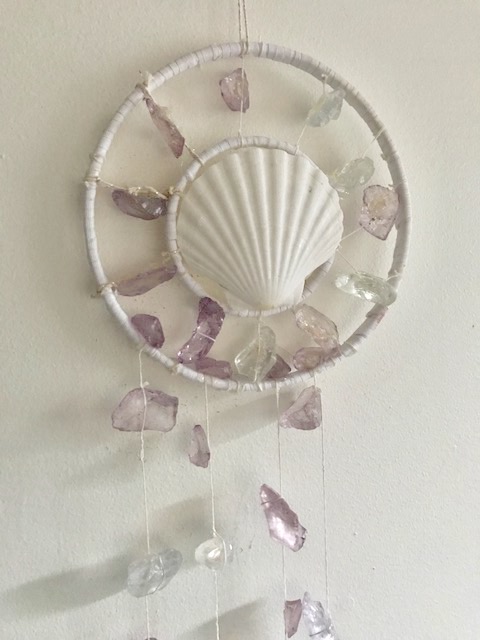 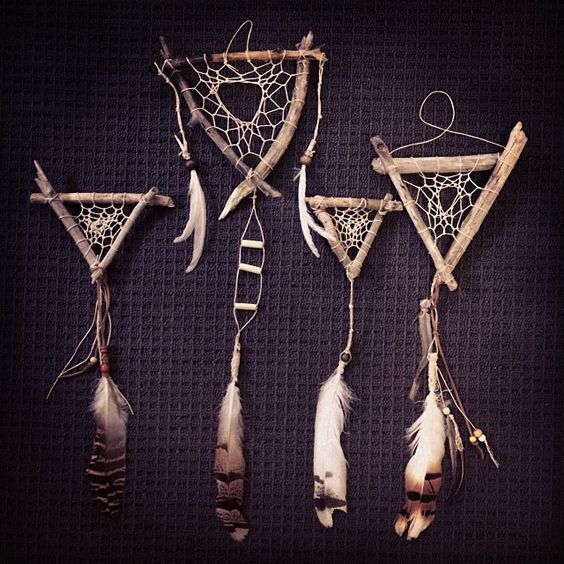 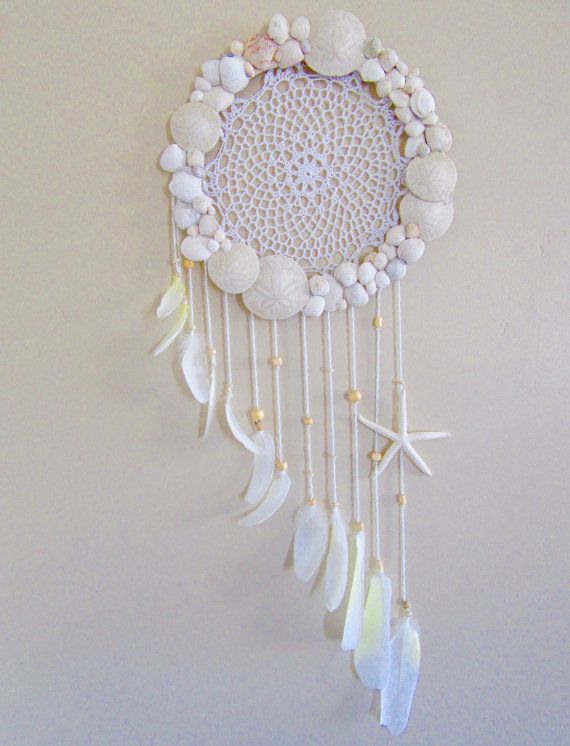 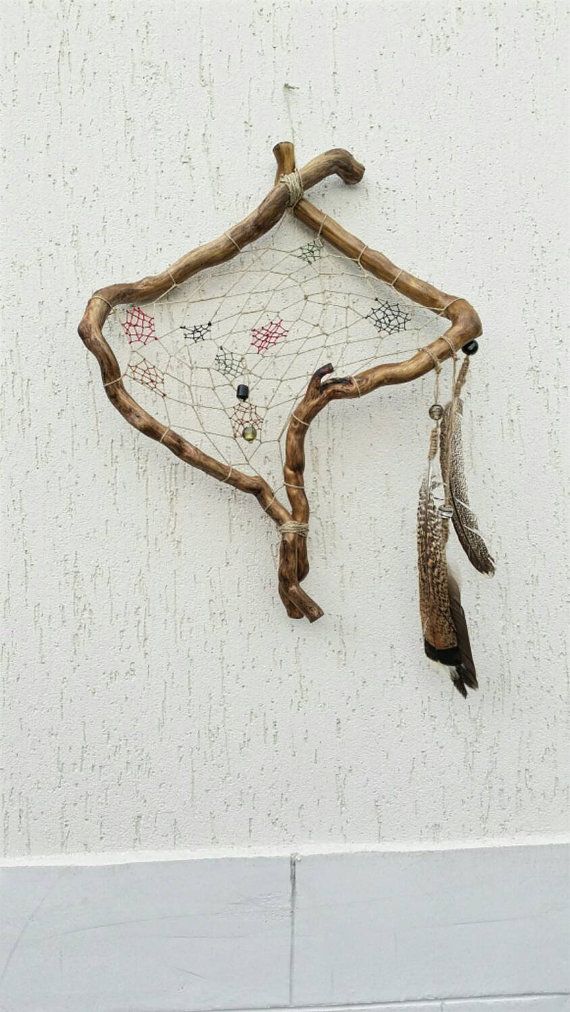 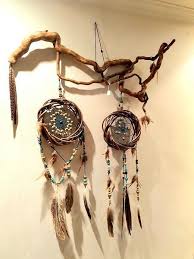 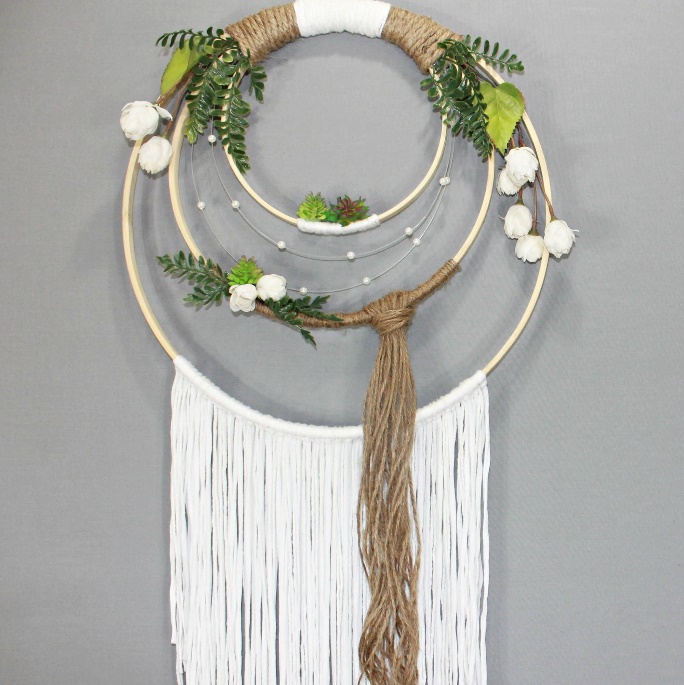 